普通高等学校本科专业设置申请表（2019年修订）校长签字：学校名称（盖章）：西南财经大学天府学院学校主管部门：四川省教育厅专业名称：西班牙语专业代码： 050205所属学科门类及专业类：文学/外国语言文学学位授予门类：文学学士修业年限：四年申请时间： 2019年7月专业负责人：缪建华联系电话： 18084882325教育部制1. 学校基本情况表2. 申报专业基本情况表3. 申报专业人才需求情况4. 教师及课程基本情况表教师及开课情况汇总表（以下统计数据由系统生成）教师基本情况表（以下表格数据由学校填写）4.3.专业核心课程表（以下表格数据由学校填写）5.专业主要带头人简介（一）专业主要带头人简介（二）专业主要带头人简介（三）6. 教学条件情况表主要教学实验设备情况表7.申请增设专业的理由和基础8.申请增设专业人才培养方案学校名称西南财经大学天府学院西南财经大学天府学院学校代码学校代码学校代码四川省绵阳市科创园区园兴西街2号四川省绵阳市科创园区园兴西街2号四川省绵阳市科创园区园兴西街2号四川省绵阳市科创园区园兴西街2号四川省绵阳市科创园区园兴西街2号邮政编码621000621000学校网址学校网址学校网址www.tfswufe.edu.cnwww.tfswufe.edu.cnwww.tfswufe.edu.cnwww.tfswufe.edu.cnwww.tfswufe.edu.cn学校办学基本类型□教育部直属校□公办  民办□教育部直属校□公办  民办□其他部委所属校□中外合作办学机构□其他部委所属校□中外合作办学机构□其他部委所属校□中外合作办学机构□其他部委所属校□中外合作办学机构□地方院校 □地方院校 □地方院校 □地方院校 现有本科专业数323232上一年度全校本科招生人数上一年度全校本科招生人数上一年度全校本科招生人数上一年度全校本科招生人数412641264126上一年度全校本科毕业人数237323732373学校所在省市区学校所在省市区学校所在省市区学校所在省市区四川省绵阳市四川省绵阳市四川省绵阳市已有专业学科门类□哲学	经济学□理学	工学□哲学	经济学□理学	工学法学□农学法学□农学教育学医学教育学医学文学管理学文学管理学□历史学艺术学□历史学艺术学学校性质综合○语言○理工○财经○农业○政法○农业○政法○林业○体育○林业○体育○医药○艺术○医药○艺术○师范○民族○师范○民族专任教师总数935935935专任教师中副教授及以上职称教师数专任教师中副教授及以上职称教师数专任教师中副教授及以上职称教师数专任教师中副教授及以上职称教师数专任教师中副教授及以上职称教师数专任教师中副教授及以上职称教师数147学校主管部门四川省教育厅四川省教育厅四川省教育厅建校时间建校时间建校时间建校时间建校时间建校时间2006年首次举办本科教育年份2006年2006年2006年2006年2006年2006年2006年2006年2006年2006年曾用名学校简介和历史沿革我校是经教育部（教发函【2006】81号）批准设立的独立学院。办学10余年来，学校发展快速，办学水平不断提高。学校现有绵阳校区、成都校区、德阳校区三个校区，占地面积共计2100余亩，在校学生22997名，教职工1180人，拥有现代化的教学、科研、体育运动和后勤生活设施，教学场地充足，设施先进齐全。现有本科专业32个，专科专业25个，涉及经济、管理、文学、艺术、工学、法学等八大学科，初步形成各专业相互支撑、交叉渗透、协调发展的专业发展格局。2016年，我校被列入四川省整体转型发展改革试点院校；2017年，通过了ISO9001:2008认证审核，成为获得国际质量管理体系认证的高等院校。我校是经教育部（教发函【2006】81号）批准设立的独立学院。办学10余年来，学校发展快速，办学水平不断提高。学校现有绵阳校区、成都校区、德阳校区三个校区，占地面积共计2100余亩，在校学生22997名，教职工1180人，拥有现代化的教学、科研、体育运动和后勤生活设施，教学场地充足，设施先进齐全。现有本科专业32个，专科专业25个，涉及经济、管理、文学、艺术、工学、法学等八大学科，初步形成各专业相互支撑、交叉渗透、协调发展的专业发展格局。2016年，我校被列入四川省整体转型发展改革试点院校；2017年，通过了ISO9001:2008认证审核，成为获得国际质量管理体系认证的高等院校。我校是经教育部（教发函【2006】81号）批准设立的独立学院。办学10余年来，学校发展快速，办学水平不断提高。学校现有绵阳校区、成都校区、德阳校区三个校区，占地面积共计2100余亩，在校学生22997名，教职工1180人，拥有现代化的教学、科研、体育运动和后勤生活设施，教学场地充足，设施先进齐全。现有本科专业32个，专科专业25个，涉及经济、管理、文学、艺术、工学、法学等八大学科，初步形成各专业相互支撑、交叉渗透、协调发展的专业发展格局。2016年，我校被列入四川省整体转型发展改革试点院校；2017年，通过了ISO9001:2008认证审核，成为获得国际质量管理体系认证的高等院校。我校是经教育部（教发函【2006】81号）批准设立的独立学院。办学10余年来，学校发展快速，办学水平不断提高。学校现有绵阳校区、成都校区、德阳校区三个校区，占地面积共计2100余亩，在校学生22997名，教职工1180人，拥有现代化的教学、科研、体育运动和后勤生活设施，教学场地充足，设施先进齐全。现有本科专业32个，专科专业25个，涉及经济、管理、文学、艺术、工学、法学等八大学科，初步形成各专业相互支撑、交叉渗透、协调发展的专业发展格局。2016年，我校被列入四川省整体转型发展改革试点院校；2017年，通过了ISO9001:2008认证审核，成为获得国际质量管理体系认证的高等院校。我校是经教育部（教发函【2006】81号）批准设立的独立学院。办学10余年来，学校发展快速，办学水平不断提高。学校现有绵阳校区、成都校区、德阳校区三个校区，占地面积共计2100余亩，在校学生22997名，教职工1180人，拥有现代化的教学、科研、体育运动和后勤生活设施，教学场地充足，设施先进齐全。现有本科专业32个，专科专业25个，涉及经济、管理、文学、艺术、工学、法学等八大学科，初步形成各专业相互支撑、交叉渗透、协调发展的专业发展格局。2016年，我校被列入四川省整体转型发展改革试点院校；2017年，通过了ISO9001:2008认证审核，成为获得国际质量管理体系认证的高等院校。我校是经教育部（教发函【2006】81号）批准设立的独立学院。办学10余年来，学校发展快速，办学水平不断提高。学校现有绵阳校区、成都校区、德阳校区三个校区，占地面积共计2100余亩，在校学生22997名，教职工1180人，拥有现代化的教学、科研、体育运动和后勤生活设施，教学场地充足，设施先进齐全。现有本科专业32个，专科专业25个，涉及经济、管理、文学、艺术、工学、法学等八大学科，初步形成各专业相互支撑、交叉渗透、协调发展的专业发展格局。2016年，我校被列入四川省整体转型发展改革试点院校；2017年，通过了ISO9001:2008认证审核，成为获得国际质量管理体系认证的高等院校。我校是经教育部（教发函【2006】81号）批准设立的独立学院。办学10余年来，学校发展快速，办学水平不断提高。学校现有绵阳校区、成都校区、德阳校区三个校区，占地面积共计2100余亩，在校学生22997名，教职工1180人，拥有现代化的教学、科研、体育运动和后勤生活设施，教学场地充足，设施先进齐全。现有本科专业32个，专科专业25个，涉及经济、管理、文学、艺术、工学、法学等八大学科，初步形成各专业相互支撑、交叉渗透、协调发展的专业发展格局。2016年，我校被列入四川省整体转型发展改革试点院校；2017年，通过了ISO9001:2008认证审核，成为获得国际质量管理体系认证的高等院校。我校是经教育部（教发函【2006】81号）批准设立的独立学院。办学10余年来，学校发展快速，办学水平不断提高。学校现有绵阳校区、成都校区、德阳校区三个校区，占地面积共计2100余亩，在校学生22997名，教职工1180人，拥有现代化的教学、科研、体育运动和后勤生活设施，教学场地充足，设施先进齐全。现有本科专业32个，专科专业25个，涉及经济、管理、文学、艺术、工学、法学等八大学科，初步形成各专业相互支撑、交叉渗透、协调发展的专业发展格局。2016年，我校被列入四川省整体转型发展改革试点院校；2017年，通过了ISO9001:2008认证审核，成为获得国际质量管理体系认证的高等院校。我校是经教育部（教发函【2006】81号）批准设立的独立学院。办学10余年来，学校发展快速，办学水平不断提高。学校现有绵阳校区、成都校区、德阳校区三个校区，占地面积共计2100余亩，在校学生22997名，教职工1180人，拥有现代化的教学、科研、体育运动和后勤生活设施，教学场地充足，设施先进齐全。现有本科专业32个，专科专业25个，涉及经济、管理、文学、艺术、工学、法学等八大学科，初步形成各专业相互支撑、交叉渗透、协调发展的专业发展格局。2016年，我校被列入四川省整体转型发展改革试点院校；2017年，通过了ISO9001:2008认证审核，成为获得国际质量管理体系认证的高等院校。我校是经教育部（教发函【2006】81号）批准设立的独立学院。办学10余年来，学校发展快速，办学水平不断提高。学校现有绵阳校区、成都校区、德阳校区三个校区，占地面积共计2100余亩，在校学生22997名，教职工1180人，拥有现代化的教学、科研、体育运动和后勤生活设施，教学场地充足，设施先进齐全。现有本科专业32个，专科专业25个，涉及经济、管理、文学、艺术、工学、法学等八大学科，初步形成各专业相互支撑、交叉渗透、协调发展的专业发展格局。2016年，我校被列入四川省整体转型发展改革试点院校；2017年，通过了ISO9001:2008认证审核，成为获得国际质量管理体系认证的高等院校。学校近五年专 业增设、停招、撤并情况2014年新增法语、质量管理工程2个专业，无撤销专业；2015年新增数字媒体技术、建筑学、建筑电气与智能化3个专业，无撤销专业；2016年新增金融工程专业，无撤销专业；2017年新增网络与新媒体、智能科学与技术、艺术教育、健康服务与管理4个专业，撤销工业工程专业；2018年新增护理学专业，撤销体育经济与管理专业。2014年新增法语、质量管理工程2个专业，无撤销专业；2015年新增数字媒体技术、建筑学、建筑电气与智能化3个专业，无撤销专业；2016年新增金融工程专业，无撤销专业；2017年新增网络与新媒体、智能科学与技术、艺术教育、健康服务与管理4个专业，撤销工业工程专业；2018年新增护理学专业，撤销体育经济与管理专业。2014年新增法语、质量管理工程2个专业，无撤销专业；2015年新增数字媒体技术、建筑学、建筑电气与智能化3个专业，无撤销专业；2016年新增金融工程专业，无撤销专业；2017年新增网络与新媒体、智能科学与技术、艺术教育、健康服务与管理4个专业，撤销工业工程专业；2018年新增护理学专业，撤销体育经济与管理专业。2014年新增法语、质量管理工程2个专业，无撤销专业；2015年新增数字媒体技术、建筑学、建筑电气与智能化3个专业，无撤销专业；2016年新增金融工程专业，无撤销专业；2017年新增网络与新媒体、智能科学与技术、艺术教育、健康服务与管理4个专业，撤销工业工程专业；2018年新增护理学专业，撤销体育经济与管理专业。2014年新增法语、质量管理工程2个专业，无撤销专业；2015年新增数字媒体技术、建筑学、建筑电气与智能化3个专业，无撤销专业；2016年新增金融工程专业，无撤销专业；2017年新增网络与新媒体、智能科学与技术、艺术教育、健康服务与管理4个专业，撤销工业工程专业；2018年新增护理学专业，撤销体育经济与管理专业。2014年新增法语、质量管理工程2个专业，无撤销专业；2015年新增数字媒体技术、建筑学、建筑电气与智能化3个专业，无撤销专业；2016年新增金融工程专业，无撤销专业；2017年新增网络与新媒体、智能科学与技术、艺术教育、健康服务与管理4个专业，撤销工业工程专业；2018年新增护理学专业，撤销体育经济与管理专业。2014年新增法语、质量管理工程2个专业，无撤销专业；2015年新增数字媒体技术、建筑学、建筑电气与智能化3个专业，无撤销专业；2016年新增金融工程专业，无撤销专业；2017年新增网络与新媒体、智能科学与技术、艺术教育、健康服务与管理4个专业，撤销工业工程专业；2018年新增护理学专业，撤销体育经济与管理专业。2014年新增法语、质量管理工程2个专业，无撤销专业；2015年新增数字媒体技术、建筑学、建筑电气与智能化3个专业，无撤销专业；2016年新增金融工程专业，无撤销专业；2017年新增网络与新媒体、智能科学与技术、艺术教育、健康服务与管理4个专业，撤销工业工程专业；2018年新增护理学专业，撤销体育经济与管理专业。2014年新增法语、质量管理工程2个专业，无撤销专业；2015年新增数字媒体技术、建筑学、建筑电气与智能化3个专业，无撤销专业；2016年新增金融工程专业，无撤销专业；2017年新增网络与新媒体、智能科学与技术、艺术教育、健康服务与管理4个专业，撤销工业工程专业；2018年新增护理学专业，撤销体育经济与管理专业。2014年新增法语、质量管理工程2个专业，无撤销专业；2015年新增数字媒体技术、建筑学、建筑电气与智能化3个专业，无撤销专业；2016年新增金融工程专业，无撤销专业；2017年新增网络与新媒体、智能科学与技术、艺术教育、健康服务与管理4个专业，撤销工业工程专业；2018年新增护理学专业，撤销体育经济与管理专业。专业代码050205专业名称专业名称西班牙语学位文学学士修业年限修业年限四年专业类外国语言文学类专业类代码专业类代码0502门类文学门类代码门类代码05所在院系名称人文与教育学院人文与教育学院人文与教育学院人文与教育学院学校相近专业情况学校相近专业情况学校相近专业情况学校相近专业情况学校相近专业情况相近专业1英语2006年该专业教师队伍情况（上传教师基本情况表）该专业教师队伍情况（上传教师基本情况表）相近专业2法语2015年该专业教师队伍情况（上传教师基本情况表）该专业教师队伍情况（上传教师基本情况表）相近专业3该专业教师队伍情况（上传教师基本情况表）该专业教师队伍情况（上传教师基本情况表）增设专业区分度（目录外专业填写）增设专业的基础要求（目录外专业填写）申报专业主要就业领域申报专业主要就业领域翻译、外事、教育教学、国际贸易、国际交流、涉外旅游、新闻传媒、行政管理等翻译、外事、教育教学、国际贸易、国际交流、涉外旅游、新闻传媒、行政管理等人才需求情况（请加强与用人单位的沟通，预测用人单位对该专业的岗位需求。此处填写的内容要具体到用人单位名称及其人才需求预测数）为把握西班牙语专业的人才需求，我们调研了6家外贸公司、3家管理公司、5家翻译公司、5家教育培训机构、2家留学服务机构、3家旅行社、2家新闻传媒公司和3家外事机构。调研对象为用人单位负责人、人事部门和规划部门；调研方式包括问卷调查，走访座谈，通过电话、邮件等沟通交流以及查阅用人单位发展规划。通过调研，我们对西班牙语专业的就业领域、就业岗位和人才需求有了更加清楚的认识。一、就业岗位随着中拉关系的快速发展，西班牙语人才需求量不断增大，就业领域不断拓展。西班牙语专业毕业生主要就业岗位包括：1．在外资企业、合资企业、涉外企业从事翻译、文秘、营销策划、市场营销等工作；2．在外贸公司担任外贸业务员、外贸跟单员、涉外秘书、外贸经理等职位；3．在外事服务机构、驻华使馆、政府部门从事翻译、外事、管理等工作；4．在教育培训机构、留学服务机构、教育科研机构从事教学、管理、咨询、科研等工作；5．在旅行社、国际酒店、国际会展中心从事涉外导游、酒店管理、会展策划等工作；6．在新闻传媒机构、文化传播企业从事节目创编、传媒策划、教材研发等工作；7．自主创业。二、需求预测调研结果显示，一半以上的西语人才就业流向为企业，近三分之一的西语人才从事翻译、销售及助理的工作。拥有专业八级、DELE等专业资格证书或者有海外留学、海外工作经历的高端西语人才十分紧缺；有商业贸易、市场营销和经济管理等职业技能的复合应用型人才需求量极大。同时，各用人单位对跨文化沟通能力、思辨能力、创新能力、信息技术应用能力等职业能力也提出了更高、更具体的要求。通过沟通交流，受访用人单位未来五年人才需求预测如下：人才需求情况（请加强与用人单位的沟通，预测用人单位对该专业的岗位需求。此处填写的内容要具体到用人单位名称及其人才需求预测数）为把握西班牙语专业的人才需求，我们调研了6家外贸公司、3家管理公司、5家翻译公司、5家教育培训机构、2家留学服务机构、3家旅行社、2家新闻传媒公司和3家外事机构。调研对象为用人单位负责人、人事部门和规划部门；调研方式包括问卷调查，走访座谈，通过电话、邮件等沟通交流以及查阅用人单位发展规划。通过调研，我们对西班牙语专业的就业领域、就业岗位和人才需求有了更加清楚的认识。一、就业岗位随着中拉关系的快速发展，西班牙语人才需求量不断增大，就业领域不断拓展。西班牙语专业毕业生主要就业岗位包括：1．在外资企业、合资企业、涉外企业从事翻译、文秘、营销策划、市场营销等工作；2．在外贸公司担任外贸业务员、外贸跟单员、涉外秘书、外贸经理等职位；3．在外事服务机构、驻华使馆、政府部门从事翻译、外事、管理等工作；4．在教育培训机构、留学服务机构、教育科研机构从事教学、管理、咨询、科研等工作；5．在旅行社、国际酒店、国际会展中心从事涉外导游、酒店管理、会展策划等工作；6．在新闻传媒机构、文化传播企业从事节目创编、传媒策划、教材研发等工作；7．自主创业。二、需求预测调研结果显示，一半以上的西语人才就业流向为企业，近三分之一的西语人才从事翻译、销售及助理的工作。拥有专业八级、DELE等专业资格证书或者有海外留学、海外工作经历的高端西语人才十分紧缺；有商业贸易、市场营销和经济管理等职业技能的复合应用型人才需求量极大。同时，各用人单位对跨文化沟通能力、思辨能力、创新能力、信息技术应用能力等职业能力也提出了更高、更具体的要求。通过沟通交流，受访用人单位未来五年人才需求预测如下：人才需求情况（请加强与用人单位的沟通，预测用人单位对该专业的岗位需求。此处填写的内容要具体到用人单位名称及其人才需求预测数）为把握西班牙语专业的人才需求，我们调研了6家外贸公司、3家管理公司、5家翻译公司、5家教育培训机构、2家留学服务机构、3家旅行社、2家新闻传媒公司和3家外事机构。调研对象为用人单位负责人、人事部门和规划部门；调研方式包括问卷调查，走访座谈，通过电话、邮件等沟通交流以及查阅用人单位发展规划。通过调研，我们对西班牙语专业的就业领域、就业岗位和人才需求有了更加清楚的认识。一、就业岗位随着中拉关系的快速发展，西班牙语人才需求量不断增大，就业领域不断拓展。西班牙语专业毕业生主要就业岗位包括：1．在外资企业、合资企业、涉外企业从事翻译、文秘、营销策划、市场营销等工作；2．在外贸公司担任外贸业务员、外贸跟单员、涉外秘书、外贸经理等职位；3．在外事服务机构、驻华使馆、政府部门从事翻译、外事、管理等工作；4．在教育培训机构、留学服务机构、教育科研机构从事教学、管理、咨询、科研等工作；5．在旅行社、国际酒店、国际会展中心从事涉外导游、酒店管理、会展策划等工作；6．在新闻传媒机构、文化传播企业从事节目创编、传媒策划、教材研发等工作；7．自主创业。二、需求预测调研结果显示，一半以上的西语人才就业流向为企业，近三分之一的西语人才从事翻译、销售及助理的工作。拥有专业八级、DELE等专业资格证书或者有海外留学、海外工作经历的高端西语人才十分紧缺；有商业贸易、市场营销和经济管理等职业技能的复合应用型人才需求量极大。同时，各用人单位对跨文化沟通能力、思辨能力、创新能力、信息技术应用能力等职业能力也提出了更高、更具体的要求。通过沟通交流，受访用人单位未来五年人才需求预测如下：人才需求情况（请加强与用人单位的沟通，预测用人单位对该专业的岗位需求。此处填写的内容要具体到用人单位名称及其人才需求预测数）为把握西班牙语专业的人才需求，我们调研了6家外贸公司、3家管理公司、5家翻译公司、5家教育培训机构、2家留学服务机构、3家旅行社、2家新闻传媒公司和3家外事机构。调研对象为用人单位负责人、人事部门和规划部门；调研方式包括问卷调查，走访座谈，通过电话、邮件等沟通交流以及查阅用人单位发展规划。通过调研，我们对西班牙语专业的就业领域、就业岗位和人才需求有了更加清楚的认识。一、就业岗位随着中拉关系的快速发展，西班牙语人才需求量不断增大，就业领域不断拓展。西班牙语专业毕业生主要就业岗位包括：1．在外资企业、合资企业、涉外企业从事翻译、文秘、营销策划、市场营销等工作；2．在外贸公司担任外贸业务员、外贸跟单员、涉外秘书、外贸经理等职位；3．在外事服务机构、驻华使馆、政府部门从事翻译、外事、管理等工作；4．在教育培训机构、留学服务机构、教育科研机构从事教学、管理、咨询、科研等工作；5．在旅行社、国际酒店、国际会展中心从事涉外导游、酒店管理、会展策划等工作；6．在新闻传媒机构、文化传播企业从事节目创编、传媒策划、教材研发等工作；7．自主创业。二、需求预测调研结果显示，一半以上的西语人才就业流向为企业，近三分之一的西语人才从事翻译、销售及助理的工作。拥有专业八级、DELE等专业资格证书或者有海外留学、海外工作经历的高端西语人才十分紧缺；有商业贸易、市场营销和经济管理等职业技能的复合应用型人才需求量极大。同时，各用人单位对跨文化沟通能力、思辨能力、创新能力、信息技术应用能力等职业能力也提出了更高、更具体的要求。通过沟通交流，受访用人单位未来五年人才需求预测如下：申报专业人才需求调研情况（可上传合作办学协议等）年度计划招生人数年度计划招生人数25申报专业人才需求调研情况（可上传合作办学协议等）预计升学人数预计升学人数3申报专业人才需求调研情况（可上传合作办学协议等）预计就业人数预计就业人数22申报专业人才需求调研情况（可上传合作办学协议等）其中：（请填写用人单位名称）其中：（请填写用人单位名称）申报专业人才需求调研情况（可上传合作办学协议等）（请填写用人单位名称）（请填写用人单位名称）（请填写用人单位名称）（请填写用人单位名称）专任教师总数具有教授（含其他正高级）职称教师数及比例具有副教授以上（含其他副高级）职称教师数及比例具有硕士以上（含）学位教师数及比例具有博士学位教师数及比例35 岁以下青年教师数及比例36-55 岁教师数及比例兼职/专职教师比例专业核心课程门数专业核心课程任课教师数（此项由学校填写）10姓名性别出生年月拟授课程专业技术职务最后学历毕业学校最后学历毕业专业最后学历毕业学位研究领域专职/兼职缪建华女1952.06高级西班牙语I-II、西班牙语语音基础副教授上海外国语大学 西班牙语学士西班牙语语语音学专职徐杨女1982.08基础西班牙语I-IV、西班牙文学、拉美文学讲师西安外国语大学 西班牙语语言文学硕士拉美文学、跨文化交际专职史正刚男1976.08第二外语、国际商法、国际私法引论副教授西南石油大学外国语言学及应用语言学硕士法律翻译、国际商法专职董永强男1954.10西班牙语应用写作、西班牙语笔译I-II副译审西安外国语大学 西班牙语学士翻译实践专职宋兵男1977.11西班牙语论文写作、跨文化交际副教授西班牙胡安卡洛斯国王大学 社会文化矛盾沟通与研究博士中西翻译、文化沟通兼职Ospina  Tamara Andres  Humberto男1984.03西班牙语口语I-III、西班牙国家概况、拉丁美洲国家概况副教授University of BarcelonaInternational Businesses Management硕士西班牙语语言与文化专职侯光海男1978.12西班牙语口译I-II讲师西班牙语马拉加大学语言学、文学及翻译博士跨文化交际兼职费璐女1987.04商务西班牙语阅读I-II、西班牙语语法、语言学概论、西班牙语词汇学、西班牙语简史、西班牙语修辞讲师上海外国语大学 西班牙语语言文学硕士认知语言学专职陈文星男1988.11西班牙语阅读I-II、西班牙语报刊选读、西班牙语影视、拉美时政、西语国家外交讲师西班牙胡安卡洛斯国王大学 企业沟通管理与调查硕士商务西班牙语专职张玄女1992.03西班牙语听力I-II、商务西班牙语I-II讲师西班牙胡安卡洛斯国王大学 教育中心管理硕士西班牙语教学法专职田坤男1993.03西班牙语基础写作、西班牙语中级写作、商务西班牙语、西语经贸实务助教大连外国语大学西班牙语语言文学硕士拉美经贸专职李文波女1972.10商务导论、进出口单证实务教授英国牛津布鲁克斯大学国际管理硕士国际贸易专职课程名称课程总学时课程周学时拟授课教师授课学期基础西班牙语I966徐杨1基础西班牙语II966徐杨2基础西班牙语III966徐杨3基础西班牙语IV966徐杨4高级西班牙语I966缪建华5高级西班牙语II966缪建华6西班牙语听力I322张玄1西班牙语听力II322张玄2商务西班牙语听力I322张玄3商务西班牙语听力II322张玄4西班牙语口语I322Ospina Tamara Andres Humberto2西班牙语口语II322Ospina Tamara Andres Humberto3西班牙语口语III322Ospina Tamara Andres Humberto4西班牙语阅读I322陈文星1西班牙语阅读II322陈文星2商务西班牙语阅读I322费璐3商务西班牙语阅读II322费璐4西班牙语基础写作322田坤3西班牙语中级写作322田坤4西班牙语应用写作322董永强5西班牙语论文写作322宋兵6西班牙语语法322费璐2西班牙语笔译I322董永强5西班牙语笔译II322董永强6西班牙语口译I322侯光海6西班牙语口译II322侯光海7西班牙文学322徐杨5拉美文学322徐杨6西班牙国家概况322Ospina Tamara Andres Humberto3拉丁美洲国家概况322Ospina Tamara Andres Humberto4西班牙语报刊选读322陈文星5姓名缪建华性别性别女专业技术职务专业技术职务副教授行政职务行政职务专业带头人拟承担课程高级西班牙语I-II、西班牙语语音基础高级西班牙语I-II、西班牙语语音基础高级西班牙语I-II、西班牙语语音基础高级西班牙语I-II、西班牙语语音基础现在所在单位现在所在单位西南财经大学天府学院西南财经大学天府学院西南财经大学天府学院西南财经大学天府学院最后学历毕业时间、学校、专业最后学历毕业时间、学校、专业最后学历毕业时间、学校、专业1976年6月毕业于上海外国语大学西班牙语专业1976年6月毕业于上海外国语大学西班牙语专业1976年6月毕业于上海外国语大学西班牙语专业1976年6月毕业于上海外国语大学西班牙语专业1976年6月毕业于上海外国语大学西班牙语专业1976年6月毕业于上海外国语大学西班牙语专业1976年6月毕业于上海外国语大学西班牙语专业1976年6月毕业于上海外国语大学西班牙语专业主要研究方向主要研究方向主要研究方向西班牙语语音学西班牙语语音学西班牙语语音学西班牙语语音学西班牙语语音学西班牙语语音学西班牙语语音学西班牙语语音学从事教育教学改革研究及获奖情况（含教改项目、研究论文、慕课、教材等）从事教育教学改革研究及获奖情况（含教改项目、研究论文、慕课、教材等）从事教育教学改革研究及获奖情况（含教改项目、研究论文、慕课、教材等）1.西班牙语语音，上海外语音像出版社，2001年，参编；2.实用西班牙语100句，世界图书出版社，2006年，参编；3.西班牙语阅读教程2，上海外语教育出版社（“十一五”国家级规划教材），2009年，合编；4.标准西班牙语，人民教育出版社，2011年，合编；5.Contrastes fonológicos entre chino y español y su enseñanza（汉西语音对比与教学），第二届拉丁美洲对中国学生西语教学与对西语学生汉语教学研讨会宣读论文，2016年，独撰。1.西班牙语语音，上海外语音像出版社，2001年，参编；2.实用西班牙语100句，世界图书出版社，2006年，参编；3.西班牙语阅读教程2，上海外语教育出版社（“十一五”国家级规划教材），2009年，合编；4.标准西班牙语，人民教育出版社，2011年，合编；5.Contrastes fonológicos entre chino y español y su enseñanza（汉西语音对比与教学），第二届拉丁美洲对中国学生西语教学与对西语学生汉语教学研讨会宣读论文，2016年，独撰。1.西班牙语语音，上海外语音像出版社，2001年，参编；2.实用西班牙语100句，世界图书出版社，2006年，参编；3.西班牙语阅读教程2，上海外语教育出版社（“十一五”国家级规划教材），2009年，合编；4.标准西班牙语，人民教育出版社，2011年，合编；5.Contrastes fonológicos entre chino y español y su enseñanza（汉西语音对比与教学），第二届拉丁美洲对中国学生西语教学与对西语学生汉语教学研讨会宣读论文，2016年，独撰。1.西班牙语语音，上海外语音像出版社，2001年，参编；2.实用西班牙语100句，世界图书出版社，2006年，参编；3.西班牙语阅读教程2，上海外语教育出版社（“十一五”国家级规划教材），2009年，合编；4.标准西班牙语，人民教育出版社，2011年，合编；5.Contrastes fonológicos entre chino y español y su enseñanza（汉西语音对比与教学），第二届拉丁美洲对中国学生西语教学与对西语学生汉语教学研讨会宣读论文，2016年，独撰。1.西班牙语语音，上海外语音像出版社，2001年，参编；2.实用西班牙语100句，世界图书出版社，2006年，参编；3.西班牙语阅读教程2，上海外语教育出版社（“十一五”国家级规划教材），2009年，合编；4.标准西班牙语，人民教育出版社，2011年，合编；5.Contrastes fonológicos entre chino y español y su enseñanza（汉西语音对比与教学），第二届拉丁美洲对中国学生西语教学与对西语学生汉语教学研讨会宣读论文，2016年，独撰。1.西班牙语语音，上海外语音像出版社，2001年，参编；2.实用西班牙语100句，世界图书出版社，2006年，参编；3.西班牙语阅读教程2，上海外语教育出版社（“十一五”国家级规划教材），2009年，合编；4.标准西班牙语，人民教育出版社，2011年，合编；5.Contrastes fonológicos entre chino y español y su enseñanza（汉西语音对比与教学），第二届拉丁美洲对中国学生西语教学与对西语学生汉语教学研讨会宣读论文，2016年，独撰。1.西班牙语语音，上海外语音像出版社，2001年，参编；2.实用西班牙语100句，世界图书出版社，2006年，参编；3.西班牙语阅读教程2，上海外语教育出版社（“十一五”国家级规划教材），2009年，合编；4.标准西班牙语，人民教育出版社，2011年，合编；5.Contrastes fonológicos entre chino y español y su enseñanza（汉西语音对比与教学），第二届拉丁美洲对中国学生西语教学与对西语学生汉语教学研讨会宣读论文，2016年，独撰。1.西班牙语语音，上海外语音像出版社，2001年，参编；2.实用西班牙语100句，世界图书出版社，2006年，参编；3.西班牙语阅读教程2，上海外语教育出版社（“十一五”国家级规划教材），2009年，合编；4.标准西班牙语，人民教育出版社，2011年，合编；5.Contrastes fonológicos entre chino y español y su enseñanza（汉西语音对比与教学），第二届拉丁美洲对中国学生西语教学与对西语学生汉语教学研讨会宣读论文，2016年，独撰。从事科学研究及获奖情况从事科学研究及获奖情况从事科学研究及获奖情况1.新汉西词典（上海市1998-1999哲学社会科学优秀成果奖），商务印书馆，1999年，编委； 2.西班牙语音位和字母的关系，外国语，1988年3月，独撰；3.外国风俗事典，四川辞书出版社，1989年，参编；4.国外工具书指南，中国学术出版社，1994年，参编；5.西班牙语主动句与被动句的关系及运用，上外第23届科研报告会论文汇编，上海外语教育出版社，1996年，独撰；6.Análisis de problemas de pronunciación y escritura a través de los errores del dictado，2005年北京西班牙与国际研讨会论文集（P. 421-426），外语教学与研究出版社，独撰；7.新时代西汉大词典，商务印刷馆，2009年，编委；8.新西汉词典，上海译文出版社，2010年，编委。1.新汉西词典（上海市1998-1999哲学社会科学优秀成果奖），商务印书馆，1999年，编委； 2.西班牙语音位和字母的关系，外国语，1988年3月，独撰；3.外国风俗事典，四川辞书出版社，1989年，参编；4.国外工具书指南，中国学术出版社，1994年，参编；5.西班牙语主动句与被动句的关系及运用，上外第23届科研报告会论文汇编，上海外语教育出版社，1996年，独撰；6.Análisis de problemas de pronunciación y escritura a través de los errores del dictado，2005年北京西班牙与国际研讨会论文集（P. 421-426），外语教学与研究出版社，独撰；7.新时代西汉大词典，商务印刷馆，2009年，编委；8.新西汉词典，上海译文出版社，2010年，编委。1.新汉西词典（上海市1998-1999哲学社会科学优秀成果奖），商务印书馆，1999年，编委； 2.西班牙语音位和字母的关系，外国语，1988年3月，独撰；3.外国风俗事典，四川辞书出版社，1989年，参编；4.国外工具书指南，中国学术出版社，1994年，参编；5.西班牙语主动句与被动句的关系及运用，上外第23届科研报告会论文汇编，上海外语教育出版社，1996年，独撰；6.Análisis de problemas de pronunciación y escritura a través de los errores del dictado，2005年北京西班牙与国际研讨会论文集（P. 421-426），外语教学与研究出版社，独撰；7.新时代西汉大词典，商务印刷馆，2009年，编委；8.新西汉词典，上海译文出版社，2010年，编委。1.新汉西词典（上海市1998-1999哲学社会科学优秀成果奖），商务印书馆，1999年，编委； 2.西班牙语音位和字母的关系，外国语，1988年3月，独撰；3.外国风俗事典，四川辞书出版社，1989年，参编；4.国外工具书指南，中国学术出版社，1994年，参编；5.西班牙语主动句与被动句的关系及运用，上外第23届科研报告会论文汇编，上海外语教育出版社，1996年，独撰；6.Análisis de problemas de pronunciación y escritura a través de los errores del dictado，2005年北京西班牙与国际研讨会论文集（P. 421-426），外语教学与研究出版社，独撰；7.新时代西汉大词典，商务印刷馆，2009年，编委；8.新西汉词典，上海译文出版社，2010年，编委。1.新汉西词典（上海市1998-1999哲学社会科学优秀成果奖），商务印书馆，1999年，编委； 2.西班牙语音位和字母的关系，外国语，1988年3月，独撰；3.外国风俗事典，四川辞书出版社，1989年，参编；4.国外工具书指南，中国学术出版社，1994年，参编；5.西班牙语主动句与被动句的关系及运用，上外第23届科研报告会论文汇编，上海外语教育出版社，1996年，独撰；6.Análisis de problemas de pronunciación y escritura a través de los errores del dictado，2005年北京西班牙与国际研讨会论文集（P. 421-426），外语教学与研究出版社，独撰；7.新时代西汉大词典，商务印刷馆，2009年，编委；8.新西汉词典，上海译文出版社，2010年，编委。1.新汉西词典（上海市1998-1999哲学社会科学优秀成果奖），商务印书馆，1999年，编委； 2.西班牙语音位和字母的关系，外国语，1988年3月，独撰；3.外国风俗事典，四川辞书出版社，1989年，参编；4.国外工具书指南，中国学术出版社，1994年，参编；5.西班牙语主动句与被动句的关系及运用，上外第23届科研报告会论文汇编，上海外语教育出版社，1996年，独撰；6.Análisis de problemas de pronunciación y escritura a través de los errores del dictado，2005年北京西班牙与国际研讨会论文集（P. 421-426），外语教学与研究出版社，独撰；7.新时代西汉大词典，商务印刷馆，2009年，编委；8.新西汉词典，上海译文出版社，2010年，编委。1.新汉西词典（上海市1998-1999哲学社会科学优秀成果奖），商务印书馆，1999年，编委； 2.西班牙语音位和字母的关系，外国语，1988年3月，独撰；3.外国风俗事典，四川辞书出版社，1989年，参编；4.国外工具书指南，中国学术出版社，1994年，参编；5.西班牙语主动句与被动句的关系及运用，上外第23届科研报告会论文汇编，上海外语教育出版社，1996年，独撰；6.Análisis de problemas de pronunciación y escritura a través de los errores del dictado，2005年北京西班牙与国际研讨会论文集（P. 421-426），外语教学与研究出版社，独撰；7.新时代西汉大词典，商务印刷馆，2009年，编委；8.新西汉词典，上海译文出版社，2010年，编委。1.新汉西词典（上海市1998-1999哲学社会科学优秀成果奖），商务印书馆，1999年，编委； 2.西班牙语音位和字母的关系，外国语，1988年3月，独撰；3.外国风俗事典，四川辞书出版社，1989年，参编；4.国外工具书指南，中国学术出版社，1994年，参编；5.西班牙语主动句与被动句的关系及运用，上外第23届科研报告会论文汇编，上海外语教育出版社，1996年，独撰；6.Análisis de problemas de pronunciación y escritura a través de los errores del dictado，2005年北京西班牙与国际研讨会论文集（P. 421-426），外语教学与研究出版社，独撰；7.新时代西汉大词典，商务印刷馆，2009年，编委；8.新西汉词典，上海译文出版社，2010年，编委。近三年获得教学研究经费（万元）近三年获得教学研究经费（万元）近三年获得教学研究经费（万元）111近三年获得科学研究经费（万元）近三年获得科学研究经费（万元）近三年获得科学研究经费（万元）5.55.5近三年给本科生授课课程及学时数近三年给本科生授课课程及学时数近三年给本科生授课课程及学时数西班牙语综合课（288学时）、西班牙语语音（192学时）西班牙语综合课（288学时）、西班牙语语音（192学时）西班牙语综合课（288学时）、西班牙语语音（192学时）近三年指导本科毕业设计（人次）近三年指导本科毕业设计（人次）近三年指导本科毕业设计（人次）88姓名徐杨性别性别女专业技术职务专业技术职务讲师行政职务行政职务专业带头人拟承担课程基础西班牙语I-IV、西班牙文学、拉美文学基础西班牙语I-IV、西班牙文学、拉美文学基础西班牙语I-IV、西班牙文学、拉美文学基础西班牙语I-IV、西班牙文学、拉美文学现在所在单位现在所在单位西南财经大学天府学院西南财经大学天府学院西南财经大学天府学院西南财经大学天府学院最后学历毕业时间、学校、专业最后学历毕业时间、学校、专业最后学历毕业时间、学校、专业2012年06月毕业于西安外国语大学西班牙语语言文学专业2012年06月毕业于西安外国语大学西班牙语语言文学专业2012年06月毕业于西安外国语大学西班牙语语言文学专业2012年06月毕业于西安外国语大学西班牙语语言文学专业2012年06月毕业于西安外国语大学西班牙语语言文学专业2012年06月毕业于西安外国语大学西班牙语语言文学专业2012年06月毕业于西安外国语大学西班牙语语言文学专业2012年06月毕业于西安外国语大学西班牙语语言文学专业主要研究方向主要研究方向主要研究方向拉美文学、跨文化交际拉美文学、跨文化交际拉美文学、跨文化交际拉美文学、跨文化交际拉美文学、跨文化交际拉美文学、跨文化交际拉美文学、跨文化交际拉美文学、跨文化交际从事教育教学改革研究及获奖情况（含教改项目、研究论文、慕课、教材等）从事教育教学改革研究及获奖情况（含教改项目、研究论文、慕课、教材等）从事教育教学改革研究及获奖情况（含教改项目、研究论文、慕课、教材等）晨读美文（西班牙语），中国宇航出版社，2018年，第三作者。晨读美文（西班牙语），中国宇航出版社，2018年，第三作者。晨读美文（西班牙语），中国宇航出版社，2018年，第三作者。晨读美文（西班牙语），中国宇航出版社，2018年，第三作者。晨读美文（西班牙语），中国宇航出版社，2018年，第三作者。晨读美文（西班牙语），中国宇航出版社，2018年，第三作者。晨读美文（西班牙语），中国宇航出版社，2018年，第三作者。晨读美文（西班牙语），中国宇航出版社，2018年，第三作者。从事科学研究及获奖情况从事科学研究及获奖情况从事科学研究及获奖情况1.马在美洲的传播，海交史研究（C扩），2017年，第一作者；2.西班牙近代殖民与地名变迁，校级（2014.06-2016.06，2万），课题负责人；3.15-19世纪世界农业大交流，国家社科（2013.12-2019.12，30万），参研。1.马在美洲的传播，海交史研究（C扩），2017年，第一作者；2.西班牙近代殖民与地名变迁，校级（2014.06-2016.06，2万），课题负责人；3.15-19世纪世界农业大交流，国家社科（2013.12-2019.12，30万），参研。1.马在美洲的传播，海交史研究（C扩），2017年，第一作者；2.西班牙近代殖民与地名变迁，校级（2014.06-2016.06，2万），课题负责人；3.15-19世纪世界农业大交流，国家社科（2013.12-2019.12，30万），参研。1.马在美洲的传播，海交史研究（C扩），2017年，第一作者；2.西班牙近代殖民与地名变迁，校级（2014.06-2016.06，2万），课题负责人；3.15-19世纪世界农业大交流，国家社科（2013.12-2019.12，30万），参研。1.马在美洲的传播，海交史研究（C扩），2017年，第一作者；2.西班牙近代殖民与地名变迁，校级（2014.06-2016.06，2万），课题负责人；3.15-19世纪世界农业大交流，国家社科（2013.12-2019.12，30万），参研。1.马在美洲的传播，海交史研究（C扩），2017年，第一作者；2.西班牙近代殖民与地名变迁，校级（2014.06-2016.06，2万），课题负责人；3.15-19世纪世界农业大交流，国家社科（2013.12-2019.12，30万），参研。1.马在美洲的传播，海交史研究（C扩），2017年，第一作者；2.西班牙近代殖民与地名变迁，校级（2014.06-2016.06，2万），课题负责人；3.15-19世纪世界农业大交流，国家社科（2013.12-2019.12，30万），参研。1.马在美洲的传播，海交史研究（C扩），2017年，第一作者；2.西班牙近代殖民与地名变迁，校级（2014.06-2016.06，2万），课题负责人；3.15-19世纪世界农业大交流，国家社科（2013.12-2019.12，30万），参研。近三年获得教学研究经费（万元）近三年获得教学研究经费（万元）近三年获得教学研究经费（万元）0.50.50.5近三年获得科学研究经费（万元）近三年获得科学研究经费（万元）近三年获得科学研究经费（万元）1010近三年给本科生授课课程及学时数近三年给本科生授课课程及学时数近三年给本科生授课课程及学时数基础西班牙语（256学时）、西班牙语口译（64学时）、高级西班牙语（128学时）、西班牙语笔译（32学时）基础西班牙语（256学时）、西班牙语口译（64学时）、高级西班牙语（128学时）、西班牙语笔译（32学时）基础西班牙语（256学时）、西班牙语口译（64学时）、高级西班牙语（128学时）、西班牙语笔译（32学时）近三年指导本科毕业设计（人次）近三年指导本科毕业设计（人次）近三年指导本科毕业设计（人次）1515姓名史正刚性别性别男专业技术职务专业技术职务副教授行政职务行政职务人文与教育学院院长专业带头人拟承担课程第二外语、国际商法、国际私法引论第二外语、国际商法、国际私法引论第二外语、国际商法、国际私法引论第二外语、国际商法、国际私法引论现在所在单位现在所在单位西南财经大学天府学院西南财经大学天府学院西南财经大学天府学院西南财经大学天府学院最后学历毕业时间、学校、专业最后学历毕业时间、学校、专业最后学历毕业时间、学校、专业2007年06月毕业于西南石油大学外国语言学及应用语言学专业2007年06月毕业于西南石油大学外国语言学及应用语言学专业2007年06月毕业于西南石油大学外国语言学及应用语言学专业2007年06月毕业于西南石油大学外国语言学及应用语言学专业2007年06月毕业于西南石油大学外国语言学及应用语言学专业2007年06月毕业于西南石油大学外国语言学及应用语言学专业2007年06月毕业于西南石油大学外国语言学及应用语言学专业2007年06月毕业于西南石油大学外国语言学及应用语言学专业主要研究方向主要研究方向主要研究方向法律翻译、国际商法法律翻译、国际商法法律翻译、国际商法法律翻译、国际商法法律翻译、国际商法法律翻译、国际商法法律翻译、国际商法法律翻译、国际商法从事教育教学改革研究及获奖情况（含教改项目、研究论文、慕课、教材等）从事教育教学改革研究及获奖情况（含教改项目、研究论文、慕课、教材等）从事教育教学改革研究及获奖情况（含教改项目、研究论文、慕课、教材等）1.大学生英语自主学习能力调查研究，中外交流，2017年第4卷，独撰；2.基于“雅典”教学模式的大学英语课堂教学新路径，教育，2017年第23期，独撰；3.幼儿英语教学中的微课制作，亚太教育，2019年第5期，第二作者；4.大学英语泛听教程3，高等教育出版社，2014年7月，参编；5.新核心大学英语阶梯阅读1，上海交通大学出版社，2014年7月，参编；6.基于“雅典学派”教学模式的英语课堂教学改革，西南财经大学天府学院（2011.09-2012.08，0.3万），主持；7.大学生英语课堂中问题行为的认知及应对策略研究，西南财经大学天府学院（2012.09-2013.09，0.3万），主持；8.基于国家标准的应用型英语专业课程体系构建，西南财经大学天府学院（2018.09-2020.09，0.5万），主持；9.混合式教学模式下大学英语课程改革至创新研究与实践---以《量表》为指导，西南财经大学天府学院（2018.03-2020.03，0.5万），主持。1.大学生英语自主学习能力调查研究，中外交流，2017年第4卷，独撰；2.基于“雅典”教学模式的大学英语课堂教学新路径，教育，2017年第23期，独撰；3.幼儿英语教学中的微课制作，亚太教育，2019年第5期，第二作者；4.大学英语泛听教程3，高等教育出版社，2014年7月，参编；5.新核心大学英语阶梯阅读1，上海交通大学出版社，2014年7月，参编；6.基于“雅典学派”教学模式的英语课堂教学改革，西南财经大学天府学院（2011.09-2012.08，0.3万），主持；7.大学生英语课堂中问题行为的认知及应对策略研究，西南财经大学天府学院（2012.09-2013.09，0.3万），主持；8.基于国家标准的应用型英语专业课程体系构建，西南财经大学天府学院（2018.09-2020.09，0.5万），主持；9.混合式教学模式下大学英语课程改革至创新研究与实践---以《量表》为指导，西南财经大学天府学院（2018.03-2020.03，0.5万），主持。1.大学生英语自主学习能力调查研究，中外交流，2017年第4卷，独撰；2.基于“雅典”教学模式的大学英语课堂教学新路径，教育，2017年第23期，独撰；3.幼儿英语教学中的微课制作，亚太教育，2019年第5期，第二作者；4.大学英语泛听教程3，高等教育出版社，2014年7月，参编；5.新核心大学英语阶梯阅读1，上海交通大学出版社，2014年7月，参编；6.基于“雅典学派”教学模式的英语课堂教学改革，西南财经大学天府学院（2011.09-2012.08，0.3万），主持；7.大学生英语课堂中问题行为的认知及应对策略研究，西南财经大学天府学院（2012.09-2013.09，0.3万），主持；8.基于国家标准的应用型英语专业课程体系构建，西南财经大学天府学院（2018.09-2020.09，0.5万），主持；9.混合式教学模式下大学英语课程改革至创新研究与实践---以《量表》为指导，西南财经大学天府学院（2018.03-2020.03，0.5万），主持。1.大学生英语自主学习能力调查研究，中外交流，2017年第4卷，独撰；2.基于“雅典”教学模式的大学英语课堂教学新路径，教育，2017年第23期，独撰；3.幼儿英语教学中的微课制作，亚太教育，2019年第5期，第二作者；4.大学英语泛听教程3，高等教育出版社，2014年7月，参编；5.新核心大学英语阶梯阅读1，上海交通大学出版社，2014年7月，参编；6.基于“雅典学派”教学模式的英语课堂教学改革，西南财经大学天府学院（2011.09-2012.08，0.3万），主持；7.大学生英语课堂中问题行为的认知及应对策略研究，西南财经大学天府学院（2012.09-2013.09，0.3万），主持；8.基于国家标准的应用型英语专业课程体系构建，西南财经大学天府学院（2018.09-2020.09，0.5万），主持；9.混合式教学模式下大学英语课程改革至创新研究与实践---以《量表》为指导，西南财经大学天府学院（2018.03-2020.03，0.5万），主持。1.大学生英语自主学习能力调查研究，中外交流，2017年第4卷，独撰；2.基于“雅典”教学模式的大学英语课堂教学新路径，教育，2017年第23期，独撰；3.幼儿英语教学中的微课制作，亚太教育，2019年第5期，第二作者；4.大学英语泛听教程3，高等教育出版社，2014年7月，参编；5.新核心大学英语阶梯阅读1，上海交通大学出版社，2014年7月，参编；6.基于“雅典学派”教学模式的英语课堂教学改革，西南财经大学天府学院（2011.09-2012.08，0.3万），主持；7.大学生英语课堂中问题行为的认知及应对策略研究，西南财经大学天府学院（2012.09-2013.09，0.3万），主持；8.基于国家标准的应用型英语专业课程体系构建，西南财经大学天府学院（2018.09-2020.09，0.5万），主持；9.混合式教学模式下大学英语课程改革至创新研究与实践---以《量表》为指导，西南财经大学天府学院（2018.03-2020.03，0.5万），主持。1.大学生英语自主学习能力调查研究，中外交流，2017年第4卷，独撰；2.基于“雅典”教学模式的大学英语课堂教学新路径，教育，2017年第23期，独撰；3.幼儿英语教学中的微课制作，亚太教育，2019年第5期，第二作者；4.大学英语泛听教程3，高等教育出版社，2014年7月，参编；5.新核心大学英语阶梯阅读1，上海交通大学出版社，2014年7月，参编；6.基于“雅典学派”教学模式的英语课堂教学改革，西南财经大学天府学院（2011.09-2012.08，0.3万），主持；7.大学生英语课堂中问题行为的认知及应对策略研究，西南财经大学天府学院（2012.09-2013.09，0.3万），主持；8.基于国家标准的应用型英语专业课程体系构建，西南财经大学天府学院（2018.09-2020.09，0.5万），主持；9.混合式教学模式下大学英语课程改革至创新研究与实践---以《量表》为指导，西南财经大学天府学院（2018.03-2020.03，0.5万），主持。1.大学生英语自主学习能力调查研究，中外交流，2017年第4卷，独撰；2.基于“雅典”教学模式的大学英语课堂教学新路径，教育，2017年第23期，独撰；3.幼儿英语教学中的微课制作，亚太教育，2019年第5期，第二作者；4.大学英语泛听教程3，高等教育出版社，2014年7月，参编；5.新核心大学英语阶梯阅读1，上海交通大学出版社，2014年7月，参编；6.基于“雅典学派”教学模式的英语课堂教学改革，西南财经大学天府学院（2011.09-2012.08，0.3万），主持；7.大学生英语课堂中问题行为的认知及应对策略研究，西南财经大学天府学院（2012.09-2013.09，0.3万），主持；8.基于国家标准的应用型英语专业课程体系构建，西南财经大学天府学院（2018.09-2020.09，0.5万），主持；9.混合式教学模式下大学英语课程改革至创新研究与实践---以《量表》为指导，西南财经大学天府学院（2018.03-2020.03，0.5万），主持。1.大学生英语自主学习能力调查研究，中外交流，2017年第4卷，独撰；2.基于“雅典”教学模式的大学英语课堂教学新路径，教育，2017年第23期，独撰；3.幼儿英语教学中的微课制作，亚太教育，2019年第5期，第二作者；4.大学英语泛听教程3，高等教育出版社，2014年7月，参编；5.新核心大学英语阶梯阅读1，上海交通大学出版社，2014年7月，参编；6.基于“雅典学派”教学模式的英语课堂教学改革，西南财经大学天府学院（2011.09-2012.08，0.3万），主持；7.大学生英语课堂中问题行为的认知及应对策略研究，西南财经大学天府学院（2012.09-2013.09，0.3万），主持；8.基于国家标准的应用型英语专业课程体系构建，西南财经大学天府学院（2018.09-2020.09，0.5万），主持；9.混合式教学模式下大学英语课程改革至创新研究与实践---以《量表》为指导，西南财经大学天府学院（2018.03-2020.03，0.5万），主持。从事科学研究及获奖情况从事科学研究及获奖情况从事科学研究及获奖情况1.以“翻译三法则”为视角试论法律翻译的译者主体性，决策与信息，2017年第4期，独撰；2.高校英语专业英汉翻译教学的民族文化融入及应用研究，贵州民族研究，2018年第6期，第二作者；3.成都市的多国籍语言景观现象调查研究，西南财经大学天府学院（2017.03-2018.03，0.3万），主研。1.以“翻译三法则”为视角试论法律翻译的译者主体性，决策与信息，2017年第4期，独撰；2.高校英语专业英汉翻译教学的民族文化融入及应用研究，贵州民族研究，2018年第6期，第二作者；3.成都市的多国籍语言景观现象调查研究，西南财经大学天府学院（2017.03-2018.03，0.3万），主研。1.以“翻译三法则”为视角试论法律翻译的译者主体性，决策与信息，2017年第4期，独撰；2.高校英语专业英汉翻译教学的民族文化融入及应用研究，贵州民族研究，2018年第6期，第二作者；3.成都市的多国籍语言景观现象调查研究，西南财经大学天府学院（2017.03-2018.03，0.3万），主研。1.以“翻译三法则”为视角试论法律翻译的译者主体性，决策与信息，2017年第4期，独撰；2.高校英语专业英汉翻译教学的民族文化融入及应用研究，贵州民族研究，2018年第6期，第二作者；3.成都市的多国籍语言景观现象调查研究，西南财经大学天府学院（2017.03-2018.03，0.3万），主研。1.以“翻译三法则”为视角试论法律翻译的译者主体性，决策与信息，2017年第4期，独撰；2.高校英语专业英汉翻译教学的民族文化融入及应用研究，贵州民族研究，2018年第6期，第二作者；3.成都市的多国籍语言景观现象调查研究，西南财经大学天府学院（2017.03-2018.03，0.3万），主研。1.以“翻译三法则”为视角试论法律翻译的译者主体性，决策与信息，2017年第4期，独撰；2.高校英语专业英汉翻译教学的民族文化融入及应用研究，贵州民族研究，2018年第6期，第二作者；3.成都市的多国籍语言景观现象调查研究，西南财经大学天府学院（2017.03-2018.03，0.3万），主研。1.以“翻译三法则”为视角试论法律翻译的译者主体性，决策与信息，2017年第4期，独撰；2.高校英语专业英汉翻译教学的民族文化融入及应用研究，贵州民族研究，2018年第6期，第二作者；3.成都市的多国籍语言景观现象调查研究，西南财经大学天府学院（2017.03-2018.03，0.3万），主研。1.以“翻译三法则”为视角试论法律翻译的译者主体性，决策与信息，2017年第4期，独撰；2.高校英语专业英汉翻译教学的民族文化融入及应用研究，贵州民族研究，2018年第6期，第二作者；3.成都市的多国籍语言景观现象调查研究，西南财经大学天府学院（2017.03-2018.03，0.3万），主研。近三年获得教学研究经费（万元）近三年获得教学研究经费（万元）近三年获得教学研究经费（万元）2.52.52.5近三年获得科学研究经费（万元）近三年获得科学研究经费（万元）近三年获得科学研究经费（万元）11近三年给本科生授课课程及学时数近三年给本科生授课课程及学时数近三年给本科生授课课程及学时数英汉笔译（96学时）、汉英笔译（96学时）、国际商法（144学时）、第三外语（144学时）英汉笔译（96学时）、汉英笔译（96学时）、国际商法（144学时）、第三外语（144学时）英汉笔译（96学时）、汉英笔译（96学时）、国际商法（144学时）、第三外语（144学时）近三年指导本科毕业设计（人次）近三年指导本科毕业设计（人次）近三年指导本科毕业设计（人次）1010可用于该专业的教学实验设备总价值（万元）95可用于该专业的教学实验设备数量（千元以上）115开办经费及来源120万，学校核拨120万，学校核拨120万，学校核拨生均年教学日常支出（元）120012001200实践教学基地（个）（请上传合作协议等）888教学条件建设规划及保障措施一、教学条件建设规划1.师资队伍到2024年，专任教师达到16名，兼职教师达到3名，副高及以上职称教师达到7-8名，双师型教师达到5名；力争引进博士学位教师2名；建成2支优秀教学团队。2.校内实训室到2024年，分阶段再建数字语音实训室1间、现场口译实训室1间和外贸从业能力综合实训室1间。3.校外实践教学基地到2024年，争取与2-3家开展联合培养、课程共建等校企融合项目；计划再建4-5个校外实习实训基地。4.图书资源到2024年，新增西班牙语图书2500册，西班牙文学与文化图书1000册，拉丁美洲文学与文化图书3000册；建设或购买1-2个数字资源库；设立“外语讲坛”栏目。二、保障措施1.组织保障学校成立由分管副校长负责的专业建设领导小组，本部门成立由院长直接负责的西班牙语专业建设工作小组，保证教学条件建设稳步推进。2.制度保障依据专业实际和发展需求，力争在四年内逐步建立健全各项规章制度，为教学条件建设提供制度保障。3.政策与经费保障学校在师资队伍、教学条件、图书资源等方面将对学前教育专业建设提供政策与经费倾斜，实施西语教师培养、西语外教聘请和专项奖学金三大扶持计划。一、教学条件建设规划1.师资队伍到2024年，专任教师达到16名，兼职教师达到3名，副高及以上职称教师达到7-8名，双师型教师达到5名；力争引进博士学位教师2名；建成2支优秀教学团队。2.校内实训室到2024年，分阶段再建数字语音实训室1间、现场口译实训室1间和外贸从业能力综合实训室1间。3.校外实践教学基地到2024年，争取与2-3家开展联合培养、课程共建等校企融合项目；计划再建4-5个校外实习实训基地。4.图书资源到2024年，新增西班牙语图书2500册，西班牙文学与文化图书1000册，拉丁美洲文学与文化图书3000册；建设或购买1-2个数字资源库；设立“外语讲坛”栏目。二、保障措施1.组织保障学校成立由分管副校长负责的专业建设领导小组，本部门成立由院长直接负责的西班牙语专业建设工作小组，保证教学条件建设稳步推进。2.制度保障依据专业实际和发展需求，力争在四年内逐步建立健全各项规章制度，为教学条件建设提供制度保障。3.政策与经费保障学校在师资队伍、教学条件、图书资源等方面将对学前教育专业建设提供政策与经费倾斜，实施西语教师培养、西语外教聘请和专项奖学金三大扶持计划。一、教学条件建设规划1.师资队伍到2024年，专任教师达到16名，兼职教师达到3名，副高及以上职称教师达到7-8名，双师型教师达到5名；力争引进博士学位教师2名；建成2支优秀教学团队。2.校内实训室到2024年，分阶段再建数字语音实训室1间、现场口译实训室1间和外贸从业能力综合实训室1间。3.校外实践教学基地到2024年，争取与2-3家开展联合培养、课程共建等校企融合项目；计划再建4-5个校外实习实训基地。4.图书资源到2024年，新增西班牙语图书2500册，西班牙文学与文化图书1000册，拉丁美洲文学与文化图书3000册；建设或购买1-2个数字资源库；设立“外语讲坛”栏目。二、保障措施1.组织保障学校成立由分管副校长负责的专业建设领导小组，本部门成立由院长直接负责的西班牙语专业建设工作小组，保证教学条件建设稳步推进。2.制度保障依据专业实际和发展需求，力争在四年内逐步建立健全各项规章制度，为教学条件建设提供制度保障。3.政策与经费保障学校在师资队伍、教学条件、图书资源等方面将对学前教育专业建设提供政策与经费倾斜，实施西语教师培养、西语外教聘请和专项奖学金三大扶持计划。教学实验设备名称型号规格数量购入时间设备价值（千元）服务器锐捷RG-RCD6000 V322018年投影仪爱普生EB-C1010X42014年交换机华为S5024PV2-EI32016年交换机锐捷RG-S2928G-E V322018年交换机锐捷RG-S2928G-E V322018年交换机锐捷RG-S2952G-E V322018年云桌面终端锐捷RG-Rain100SV21122018年PC电脑方正E520532010年PC电脑戴尔282 Pro G3 MT22018年PC电脑联想M410572018年微格控制终端思创华文SCHWDMT－HD-Client12019年液晶控制面板思创华文SCHW-XD-7J12019年教师摄像机思创华文UV950A-20SC 12019年学生摄像机思创华文UV1303SC12019年拾音系统博捷VC511 Ⅱ12019年交互智能平板希沃F65EA 12019年2010年7月，国务院发布《国家中长期教育改革和发展规划纲要（2010-2020）》，明确提出“引导高校合理定位，克服同质化倾向，形成各自的办学理念和风格，在不同层次、不同领域办出特色、争创一流”。2016年7月，教育部印发《推进共建“一带一路”教育行动》，提出“构建语言互通协调机制”，“拓展政府间语言学习交换项目，联合培养、相互培养高层次语言人才”，倡导国内院校与沿线各国合作开办语言专业，为“一带一路”建设提供语言人才支撑。2019年5月，四川省教育厅等六部门联合颁布《关于支持省内高校加快“双一流”建设的若干意见》，明确提出“扎实推进‘一带一路’教育行动计划，以‘一带一路’沿线国家为重点，开设第二、第三公共外语”，“加强非通用语人才、国别区域研究人才、国际化工程技术人才培养”。2019年6月20日，教育部高等教育司吴岩司长在高等学校专业设置与教学指导委员会第一次全体会议上提出，优化调整专业结构，把握“四个着力”、坚持“三个导向”——着力解决脱节的问题、融合的问题、支撑的问题和引领的问题；坚持需求导向、标准导向和特色导向。以上政策文件和讲话精神为我校在“供给侧”结构性改革背景下，申请增设以“西语固本，财经铸魂”为培育特色的西班牙语专业，提供了依据和思路。一、增设西班牙语专业的理由（一）西班牙语的国际地位按照第一语言使用者数量排名，西班牙语仅次于汉语，是世界第二大语言，超过4亿人把西班牙语作为母语使用，占世界人口的4.84% 。西班牙语是联合国六大官方语言之一，也是全球22个国家和地区的官方语言，使用地区主要分布于西班牙、拉丁美洲、美国南部、菲律宾及非洲部分地区。鉴于西班牙语日益重要的国际地位，教育部于2017年底印发《普通高中课程方案（2017年版）》，优化了课程结构，调整了外语规划语种，正式将西班牙语纳入普通高中课程。（二）西班牙语人才是实施“一带一路”战略的需要1.“一带一路”战略下蓬勃发展的中拉关系2013年9月和10月，习近平总书记先后提出建设“丝绸之路经济带”和“21世纪海上丝绸之路”的合作倡议，并称“一带一路”。2014年7月17日，习近平总书记在与拉美国家领导人会晤时发表题为《努力构建携手共进的命运共同体》的主旨讲话，提出共同打造“你中有我、我中有你”的“中拉命运共同体”的理论话语与发展愿景。2017年5月17日，中国与阿根廷发表联合声明，明确双方将在“一带一路”框架内加强发展战略对接，推进互联互通和联动发展。阿根廷成为第一个以联合声明方式确认参加“一带一路”的拉美国家。2018年1月23日，外交部长王毅在中拉经贸合作论坛上宣布，以中拉论坛第二届部长级会议为标志，共建“一带一路”伟大构想已经全面延伸到拉美大陆。自“一带一路”战略实施以来，中拉关系实现了前所未有的跨越式发展，取得了一系列丰硕成果：（1）政府高层互访频繁，中拉政治互信进一步加强；（2）经贸合作持续扩大，利益融合更为紧密；（3）人文交流丰富多彩，中拉友好深入人心，合作内涵不断扩展，中国“拉美热”和拉美“中国热”持续升温。2.西班牙语人才是中拉外交往来、贸易发展、人文交流的需要【西班牙语人才是中拉外交往来的需要】习近平主席在多个场合不断强调“中国梦和拉美梦息息相通，中拉双方要勇于追梦、共同圆梦”。近年来，中拉双方国家领导互访频繁，平等互利、共同发展的全面合作伙伴关系已基本建立。到2019年3月，已有24个拉美国家与中国建立正式外交关系。中拉外交往来的深化需要既有扎实语言基本功，又有区域国别意识，且熟悉拉美国家国情文化的西班牙语人才。【西班牙语人才是中拉贸易发展的需要 】“一带一路”战略背景下，中拉贸易全面深化，经济与投资迅速发展。 2017年，中拉双边贸易额达到2578亿元，同比增长18.8%；2018年1-9月，双边贸易额达到2286亿美元，同比增长20%。目前，中国已发展成为拉美地区的第二大贸易伙伴，拉美变成仅次于亚洲的中国海外投资第二大目的地。中拉贸易的增长带来了工作机会的增加和人才需求的上涨，既有扎实语言基本功，又有良好商务实践能力的西班牙语人才日益紧缺。【西班牙语人才是中拉人文交流深入的需要】  近年来，从孔子学院到文化交流年，从智库、媒体、青年、妇女、工会和党政官员的交流到文学作品的翻译，从出土文物展览到艺术周和电影周，中拉之间的人文交流、民心相通可谓全面开花。人文交流的深入急需西班牙语人才，在了解拉美国家的人文风情的基础上，将中华文化带出国门，走向世界。（三）西班牙语人才就业现状分析1.就业形势良好 “一带一路”掀起了中国企业的拉美“投资热”，另一方面，中国市场也吸引着西班牙、阿根廷、巴拿马等泛西语国家企业纷纷进驻中国。中拉贸易持续增长，西班牙语人才的社会需求逐年增加。得益于“物以稀为贵”的法则，西班牙语专业的就业率相对较高。职友集招聘网通过跟踪调查9043份样本（截止2019年6月23日），收集整理出《西班牙语专业就业形势分析》（以下简称《就业分析》）。该《就业分析》显示，在所调查的1117个专业中，西班牙语专业就业排名第260位；在79个文学类专业中，排名第14；在65个外语类专业中，排名第7。2.薪资待遇较好 根据《就业分析》，具有西班牙语专四、专八证书，有一定商务工作经验，且具备一定职业技能的求职者供不应求，全国西班牙语本科毕业生平均工资6750元，其中70%以上的西班牙语人才薪资水平在4500-10000元之间，具体薪酬分布如图1。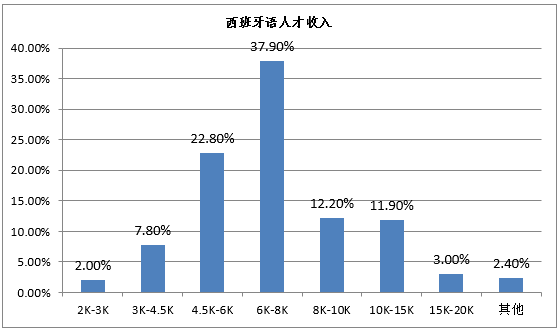 图1. 西班牙语人才薪酬统计图（来源：职友集）3.就业面广 中拉青年学术共同体（CECLA）和拉美INCAE商学院在2016年联合发布的《中国西班牙语人才就业和流动调查报告》（以下简称《人才报告》）显示，西班牙语人才就业面广，涉及贸易、信息通讯、互联网、基础建设、制造业、能源、新能源、教育、旅游等各行各业，排名前5的行业如图2。西班牙语人才从事最多的工作包括翻译、管理、销售、外事、研究和教学。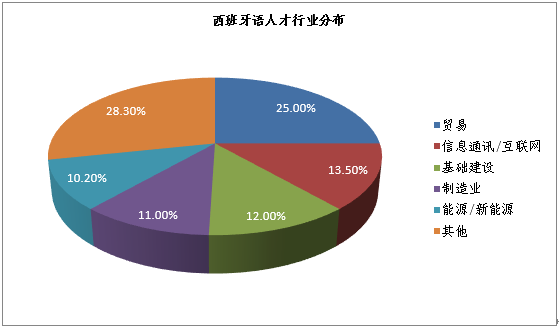 图2. 西班牙语人才行业分布图（四）西班牙语人才培养现状分析1.培养高校少，人才缺口大根据《人才报告》，截止2016年，全国共有96所高校（本科76所）开设西班牙语专业，在校本科生不到20000人。四川省仅有四川外国语大学成都学院、西南科技大学、四川大学、四川轻化工大学等四所高校（以开设时间为序）开设西班牙语专业，全省本专科年均招生人数不足300，从数量上远远无法满足社会对西班牙语人才的需求。2.培养模式单一，市场契合度低根据《人才报告》，西班牙语在职人员自身提高的三大需求是学习全面的商业知识，补充技术含量的知识和提升个人软实力。西班牙语人才培养必须突破过分偏重语言文学的单一模式，建立“西语+”的复合应用型人才培养模式。（五）“西语+”人培模式符合外语学科“供给侧”结构性改革新定位四川省除4所高校开设西班牙语专业外，其余高校开设的外语类专业集中于英语和日语，这两个专业毕业生在求职市场上日趋饱和，社会需求逐年下降。无论从就业率、专业对口，还是从薪资水平上来看，就业形势都不容乐观。从供给侧结构性改革视角看，在社会和市场需求发生变化时，高校必须在专业设置、专业建设上主动求变方能找到突破。因此，我校在不断创新升级“外语+”人才培养模式的基础上，申请增设以“西语固本，财经铸魂”为培育特色的西班牙语专业，培养复合应用型西班牙语人才，满足国家和地方经济社会发展的迫切需要。二、增设西班牙语专业的基础（一）学校专业现状我校现有七大学科门类，32个本科专业，25个专科专业。其中，英语（商务方向）、法语（商务方向）和国际经济与贸易三个专业在专业建设、特色培育、教学管理等方面能为新增西班牙语专业提供支撑，详见表1、表2和表3。表1. 英语（商务方向）专业现状表2. 法语专业（商务方向）现状 表3. 国际经济与贸易专业现状（二）学校转型发展重点工程：文学与教育专业集群建设2017年10月，在我省“双一流”建设大背景下，我校制定了以集群建设为抓手的专业建设战略，并成立了“文学与教育专业集群”、“工程管理专业集群”、“智能应用专业集群”等八个专业集群。2018年5月，我校将“文学与教育专业集群”建设正式列入学校转型发展重点工程，明确提出教师培养、外教聘请和专项奖学金三大扶持计划，从资金和政策上大力支持文学类和教育学类专业的申报与建设。 （三）与西班牙萨拉曼卡大学签署合作协议在“一带一路”战略的引领下，依托我校国际化教育的强大资源，2018年12月4日，我校与西班牙萨拉曼卡大学签署共建成都萨拉曼卡大学西班牙学院的合作协议。萨拉曼卡大学授权我校成立成都萨拉曼卡大学西班牙语学院，并将协助组建师资队伍，建设教学团队，选定西语教材，制定教学计划和申报DELE等西班牙语国际官方考试考点资格。萨拉曼卡大学是一所以神学、法学、人文学、文学、语言学为主体的综合性大学；建立于1218年，是西班牙最古老的顶尖国立大学，也是世界上历史最悠久的几所高等学府之一；是欧洲的重要学术中心之一，与巴黎大学（法国）、牛津大学（英国）和博洛尼亚大学（意大利）齐名，并称欧洲四大名校。萨拉曼卡大学担负着西班牙国家八大任务之一西班牙语教育与推广的重任，负责西班牙语等级考试（DELE考试），提供包括从初级证书（CIE)，中级文凭（DBE)，到高级文凭（DSE)所有级别的西班牙语言及文化课程。(四）与西南科技大学达成师资队伍校际共享计划自2017年，我校多次赴省内外高校西班牙语系走访调研，学习专业申报、专业建设等方面的先进经验。2019年3月，我校与邻校西南科技大学达成师资队伍校际共享计划。西南科技大学与我校向来精诚合作，该校将竭力支持我校西班牙语专业的申报与建设。（五）增设西班牙语专业的现有条件1.师资队伍组建了一支数量充足、结构合理、素质优良的师资队伍，现有专任教师10名，兼职教师2名。学历、职称及年龄结构详见表4。表4. 师资结构同时，聘有专业建设顾问1名（详见表5），行业指导教师5名（详见表6），以指导专业建设和实践教学。表5. 专业建设顾问表6. 行业指导教师2.校内实训室现有校内实训室6间，详见表7。表7. 校内实训室3.图书资源学校现有各类馆藏纸质图书124万册，电子图书108万余册，各类中外期刊杂志900余种，其中可供本专业使用的教学图书36929种、85143册，详见表8。表8. 图书资源此外，还有与本专业相关的各类电子资源，详见表9。表9. 部分电子资源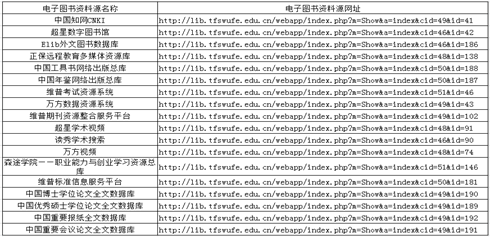 4.校外实习实训基地现有校外实习实训基地8家，详见表10。表10. 校外实习实训基地三、西班牙专业建设规划（一）总体建设思路以人才培养目标为主线，以师资队伍建设、课程与教材建设、校内实训室建设、校外基地建设和图书资源建设为主要内容，力争将本专业建设成为适应社会需求，具有一定专业特色，在全省同类专业中具有一定社会知名度的复合应用型本科专业。（二）总体建设目标经过10年努力，力争分阶段实现以下目标：到2023年，成为校级特色专业；到2025年，成为校级一流专业；到2028年，力争建成省级特色专业；到2030年，力争建成省级一流专业。（三）专业特色培育 基于社会经济发展需求和我校现有学科专业基础，本专业拟培育“西语固本，财经铸魂”的专业特色。【社会需求】随着“一带一路”战略的纵深推进，与西语国家开展合作的企业需要既精通西班牙语，又具备跨文化交际、进出口贸易、国际商法等商业技能的复合应用型人才。《人才报告》明确指出，社会急需具备全面的商业知识及较强的实用技能，附加性竞争优势强的西班牙语人才。【现实基础】我校分别于2006年和2015年开办英语和法语专业。从开办之初就努力打造“外语+财经”的专业特色，在“外语+”复合应用型人才培养方面积累了十余年的教学与管理经验，为培育“西语固本，财经铸魂”的专业特色奠定了良好的现实基础。【课程支撑】为培养专业特色，开设专业核心课2门、专业方向必修课3门、专业方向选修课5门（要求选修2门）、创新创业课1门和实践教学环节2门；同时，提供32门经管类课程供学生选修，16个经管类专业供学生辅修，帮助学生拓展经济学、管理学、法学等跨学科知识，塑造商务实践能力。（四）专业建设规划1. 师资队伍建设【建设目标】到2024年，专任教师达到16名，兼职教师达到3名，副高及以上职称教师达到7-8名，双师型教师达到5名；力争引进博士学位教师2名；建成2支职称和学历结构合理的教学团队，争取成功申报1支省级优秀教学团队。【建设举措】师德为先，提高思想政治素质；传帮带结合，助力青年教师成长；内培外引，优化职称学历结构；交流培训，提升教学科研水平；校企合作，培养双师型教师。2. 课程与教材建设【建设目标】到2024年，力争建成校级精品课程2门、校级“翻转课堂”示范课程2门和校级应用型示范课程1门，并积极申报省级精品课程1门。教材选用实行“推荐-审核-审批”制，首选国家级规划教材、教育部推荐教材等系列优秀教材；教材编写实行“申报-审批”制，力争到2024年，自编教材2本、讲义3套和实训指导手册1本。【建设举措】课程建设三举措：校园共建、网络开发和过程监管；课程建设两结合：线上和线下相结合，教学和科研相结合；课程体系更新坚持需求导向；教材选用流程管理，教材编写审批监控；建立激励机制，考评建设效果。3. 校内实训室建设【建设目标】到2024年，分阶段再建数字语音实训室1间、现场口译实训室1间和外贸从业能力综合实训室1间（详见表8），为本专业开展高质量实践教学提供硬件支撑。表8. 校内实训室建设规划【建设举措】以教学需求为导向，改造与建设并举；建章立制，规范管理，提高实训室利用率；优先安排实训教师参加交流培训。4. 校外实习实训基地建设【建设目标】巩固与现有校外基地的合作关系，到2024年，争取与2-3家开展联合培养、课程共建等校企融合项目；建立健全实习实训管理制度，构建“平等互惠”的校企融合机制。同时，本着“高质量、多层次”的原则，到2024年，计划再建4-5个校外实习实训基地，以保障实践教学，满足就业需求。【建设举措】加强校企合作，建立互惠机制；实施“考察-遴选”制，确保校外基地质量；实行专人负责，确保管理到位；邀请行业精英，共商培养大计；坚持学校与企业对接，坚持实习与就业对接。5. 图书资源建设【建设目标】到2024年，新增西班牙语图书2500册，西班牙文学与文化图书1000册，拉丁美洲文学与文化图书3000册；建设或购买1-2个数字资源库；设立“外语讲坛”栏目。　【建设举措】实施“荐购-审核”制，采购优质图书资源；建设实践教学资源库；录制“外语讲坛”音视频。（五）人才培养模式本专业坚持“尚师德、厚基础、强能力、重融合”的人才培养指导思想，以社会需求为导向,以职业能力培养为重点,以课堂教学改革为动力,以提升教学水平为标准，培养“西语固本，财经铸魂”的复合应用型人才。1. 双导师制实行“学术导师+行业导师”的双导师制，聘请校内高水平教师和校外行业精英分别担任学术导师和行业导师。学术导师帮助学生夯实基础、强化技能，培养学生的专业核心素养；行业导师利用丰富的从业经验和社会资源指导学生学以致用，提高职业素养和能力。2. 协同培养建立高校、企业和政府“三位一体”的协同培养机制，打造西班牙语人才培养共同体。借助学校“未来大学联盟”平台，开展交换培养、学分互认、教师互聘等合作项目；借助校外实习实训平台，开展“学生进企业、精英进课堂”、校企共建实践课程等融合项目。 3. 国际交流我校现有国外合作高校20余所，国际合作项目10余项。2018年12月4日，与西班牙萨拉曼卡大学成功签署合作协议，拟联合培养具有国际视野的西班牙语人才。我校还开展了“行万里路”游学计划，帮助学生赴西班牙、英国等国家的合作院校，体验为期1个月的国外大学生活；实施了海外带薪实习计划，帮助学生利用寒暑假赴西班牙、美国等国家带薪实习，获取为期3个月的国外工作经验。4. 质量监控“四位一体”教学质量监控体系全面保障、持续提升人才培养质量，详见图3。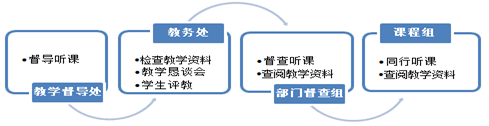 图3. 教学质量监控体系（六）保障措施1. 组织保障学校成立由分管副校长负责的专业建设领导小组，本部门成立由院长直接负责的西班牙语专业建设工作小组；加强领导、明确分工、责任到位、层层推进、逐级落实，保证专业建设稳步推进。2. 制度保障依据专业实际和发展需求，力争在四年内逐步建立健全各项规章制度，为专业建设提供制度保障。3. 政策与经费保障学校在师资队伍、人才培养等方面将对西班牙语专业建设提供政策与经费倾斜，实施西语教师培养、西语外教聘请和专项奖学金三大扶持计划。一、指导思想全面贯彻党的教育方针，以学生职业发展为目标、综合能力提升为主线、知识学习为载体，培养具备“一个头脑、两个工具、三个习惯、四项品质”，满足国家经济建设和社会发展需要的应用型人才。二、培养目标本专业旨在培养具有中国情怀、国际视野和人文素养，西语专业知识深厚、西语基本功扎实，并掌握经济学、管理学、法学等相关专业知识，具备西语应用能力、商务实践能力、跨文化交流能力、思辨与创新能力和自主学习能力，熟悉国际商务的通行规则和惯例，能在外贸、旅游、教育等部门从事翻译、管理、教学等工作的复合应用型人才。三、培养要求根据《外国语言文学类教学质量国家标准》等政策文件，本专业毕业生应具备以下五类知识、五类能力和五类素质：（一）知识要求本专业毕业生应掌握五类知识：语言知识、商务知识、跨文化知识、人文社科知识和跨学科知识，详见下表。（二）能力要求本专业毕业生应具备以下五类能力：西语应用能力、跨文化交际能力、商务实践能力、思辨与创新能力和自主学习能力，详见下表。（三）素质要求本专业毕业生应具备五类素质：思想素质、专业素质、职业素质、文化素质和身心素质。具体而言，本专业学生在毕生时应具有高尚品德、人文与科学素养、中国情怀和国际视野、社会责任感、敬业与合作精神、创新创业精神和健康的身心。四、主干学科与核心课程（一）主干学科：西班牙语语言文学（二）核心课程基础西班牙语、高级西班牙语、西班牙语口语、西班牙语听力、西班牙语阅读、西班牙语报刊选读、西班牙语基础写作、西班牙语中级写作、西班牙语应用写作、西班牙语论文写作、西班牙语笔译、西班牙语口译、西班牙语语法、西班牙国家概况、拉丁美洲国家概况、西班牙文学、拉美文学五、计划学制、毕业要求与授予学位（一）计划学制：四年（二）毕业要求与授予学位修满培养方案规定的172学分，准予毕业；达到学校授位条件，授予文学学士学位。六、课程结构与学分分布七、课程设置与教学计划（一）通识教育课程（39学分，其中必修27学分，选修12学分）（二）专业教育课程1. 专业基础课程（22学分，其中必修20学分、选修2学分）2. 专业核心课程（70学分）3. 专业方向课程（10学分，其中必修6学分、选修4学分）（三）创新创业课程（6学分，其中必修4学分、选修2学分）（四）实践教学环节（25学分，其中必修23学分、选修2学分）说明：标注*的课程为专业核心课，共计91学分，占比52.9%。八、培养目标与课程设置矩阵图九、主要实践教学环节本专业主要实践教学环节包括三个层次：通识实践、专业实践和创新实践，如图所示。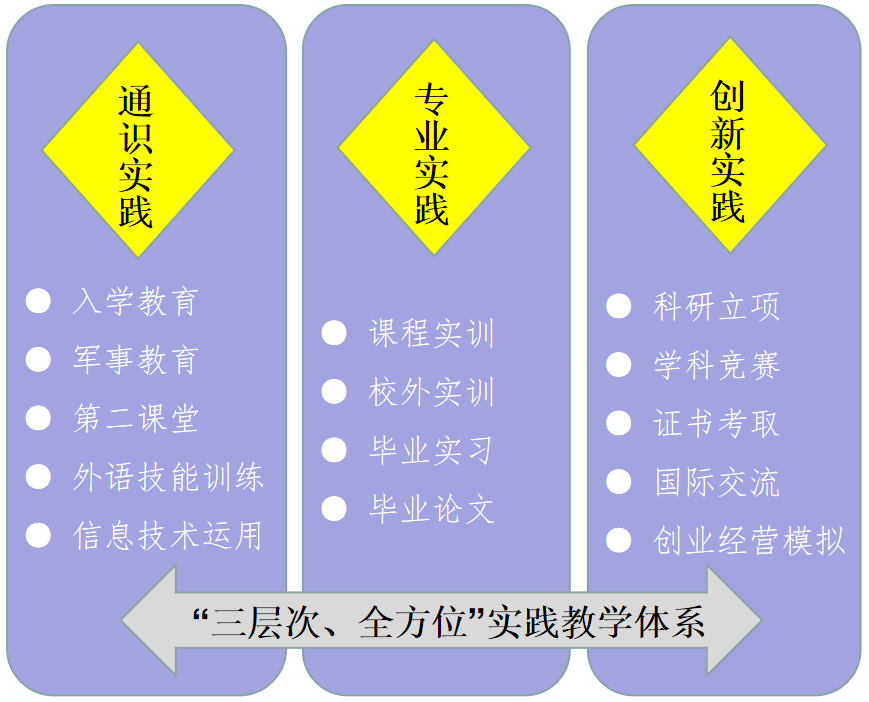 十、职业技能证书要求